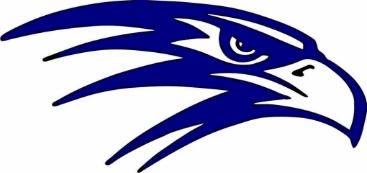 Ulm Elementary School6 Ulm/Vaughn RdP.O. Box 189Ulm, MT 59485(406) 866-3313July 22, 2020Dear Parents,With the school year quickly approaching, we’ve been formulating a plan to educate our students, while also keeping them healthy and safe.  A team was recently formed, that included the Cascade County Health Department, to assist with the development of a plan which will be shared with parents in the coming week.  Due to necessary restrictions of the new COVID plan, students will not be allowed in the building until 7:45 a.m.  If this conflicts with your work schedule, please make arrangements for your child(ren), as supervision will no longer be available.  Breakfast will be served 7:45 a.m. until 8:00 a.m.  The bus will be arriving at 7:45 a.m. to allow those students eating breakfast to do so.  The COVID situation is new to us all, and the staff and I feel confident we will be able to give our students a great education and keep everyone safe by following the safety plan.  If changes need to be made as we move along, we will act accordingly.  Looking forward to a great school year, and getting our students back in the classroom!  Sincerely,Russ McDanielUlm Schools Principal